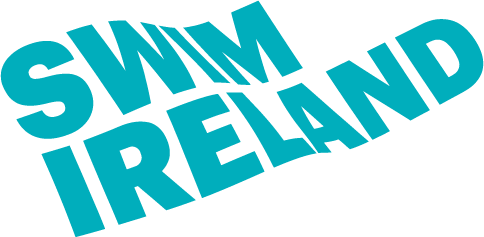 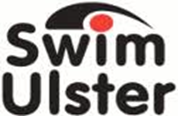 Irish Summer Meet 2021 (50m)Meet Licence: 5L-20/21-N003ENTRY CONDITIONS & INFORMATIONAurora Sports & Leisure Complex, Bangor.Thursday 22nd – Saturday 24th July 2021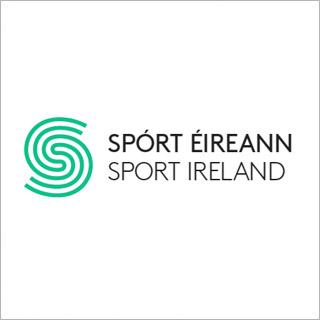 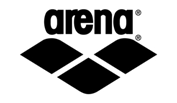 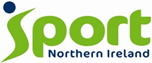 MEET CONDITIONSThese Meet Conditions must be read in conjunction with the Swim Ireland General Event Rules available on the SI website at http://www.swimireland.ie/competitions-events/regulations-and-safetySCHEDULE OF EVENTSQUALIFYING TIMESTimes must have been achieved in a Long Course (50m) pool in the period 1st January 2019 – 26th June 2021The qualifying times and structure of this meet are not indicative of an Irish Summer National Championships going forwards and is reflective of the wants and needs of Irish swimming in 2021 in light of the COVID-19 pandemicEntry Summary SheetNo. Individual Entries: _______________                            @ €10 Each   = €___________                                         		    TOTAL AMOUNT ENCLOSED:  €___________CLUB: ____________________________ CONTACT: __________________________________PHONE: __________________________EMAIL: _____________________________________Swim Ireland Safety Statement - IssuesSafety is the responsibility of every individual involved in the sport.  Risks identified must be reported to either a Club or Meet Official and formally reported to the facility operator.All accidents must be formally reported.GeneralBy Law all facilities are required to have a Safety Statement in operation.  Clubs and Meet Organisers should satisfy themselves that this is the case.Any accidents, however minor, must be reported to Swim Ireland (standard Accident Report Form available).ALL volunteers who work/help at Swim Ireland events are advised to read the Swim Ireland Safety Statement which is available upon request from the Office.ClubsAll Clubs should obtain and read a copy of the Safety Statement of the pool they are hiring.It is recommended that clubs identify risks and formally report them in writing to the relevant personnel at the facility.All Meets(Club, Regional and National)Following a meet at which an incident/accident occurred, the Organiser and Race Referee must complete a Meet Accident Report Form and include their contact details.All who attend meets are urged to report any accidents to either the Meet Organiser who immediately reports to the Race Referee or to the Referee directly.  Where an accident occurs, Swim Ireland must be informed as soon as possible with a full report presented.“Safety at Swim Meets” must be included in all Programmes for all Meets run under Swim Ireland rules.  It must also be read out at the start of every session with emphasis placed on item 3 above.Officials should be advised by the Race Referee to report any concerns they have over possible risks at the facility and to ensure that reporting procedures are followed.Under FINA Law the Referee is in total control of all persons attending the meet and the Referee should take all reasonable steps to ensure their safety.Safety at Swim MeetsAll accidents, however minor must be reported, in writing, to Swim Ireland.We would ask the co-operation of athletes, coaches, spectators and clubs in the application of the following safety measures.  They are in place for everyone's safety.1.	GeneralEveryone attending Meets must familiarise themselves with the locations and operation of emergency exits.Anyone observing anything they consider to be a safety hazard should report it to a Meet Official.All persons attending Meets must take all steps to ensure their own safety and the safety of others.All walkways must be kept clear of bags, equipment, etc.2.	StartingIt is the responsibility of competitors, coaches and clubs to ensure that all athletes are sufficiently competent to dive start from competition starting blocks.  Alternatively, athletes are reminded that they may start from the poolside.In the event of a false start, athletes should perform a safe entry and not fall into the water.3.	Warm-UpAthletes and coaches must ensure that they (and athletes in their charge) take no action that would endanger themselves or others.The instructions of those in authority must be obeyed immediately.Athletes are not permitted to dive or jump into lanes other than sprint lanes and then only when the area is sufficiently clear to make a safe entry.Do not start sprinting in a sprint lane until non-sprinting athletes have cleared it.On finishing a sprint immediately clear the way for the following athlete(s).4.	Around the Pool (e.g. spectator area, foyer area, etc.)Athletes are not permitted to enter dry areas without first having changed and put on footwear.Where there is a balcony or rail - athletes are not permitted to climb over it.Glass bottles are not permitted outside designated refreshment areas.Thank you for your co-operation in making the Meets a safe experience for allIntroduction:This document relates to the staging of the Irish Summer Meet competition in July 2021.  The 2021 Summer Meet is intended as an opportunity for qualification to the 2021 LEN European Championships (25m), the 2021 FINA World Championships (25m) and the 2022 FINA World Championships (50m). This document will be constantly reviewed in line with Northern Ireland Executive and Government of Ireland announcementsThis document relates to the staging of the Irish Summer Meet competition in July 2021.  The 2021 Summer Meet is intended as an opportunity for qualification to the 2021 LEN European Championships (25m), the 2021 FINA World Championships (25m) and the 2022 FINA World Championships (50m). This document will be constantly reviewed in line with Northern Ireland Executive and Government of Ireland announcementsMeet Location:Aurora Complex, Bangor, Co. DownAurora Complex, Bangor, Co. DownPool Specification:10 lane 50m pool; anti-turbulence lane ropes; wedge starting blocks; backstroke ledges; 6 lane 25m warm up/swim down pool10 lane 50m pool; anti-turbulence lane ropes; wedge starting blocks; backstroke ledges; 6 lane 25m warm up/swim down poolMeet Type:Full Olympic Programme (Individual Events Only) 50m/100m/200m/400m Events – Two Rounds (Heats & Finals)800m/1500m Events – One RoundRound 1 (Heats) – 10 LanesRound 2 (Finals) – 10 LanesFull Olympic Programme (Individual Events Only) 50m/100m/200m/400m Events – Two Rounds (Heats & Finals)800m/1500m Events – One RoundRound 1 (Heats) – 10 LanesRound 2 (Finals) – 10 LanesSession Times:Session 1:  Thursday 22nd JulyWarm-up 0730; Competition 0900Session 2:  Thursday 22nd JulyWarm-up 1130; Competition 1230Session 3:  Thursday 22nd JulyWarm-up 1600; Competition 1730Session 4:  Friday 23rd JulyWarm-up 0730; Competition 0900Session 5:  Saturday 23rd JulyWarm-up 1130; Competition 1230Session 6:  Saturday 23rd JulyWarm-up 1600; Competition 1730Session 7:  Saturday 24th JulyWarm-up 0730; Competition 0900Session 8:  Saturday 24th JulyWarm-up 1130; Competition 1230Session 9:  Saturday 24th JulyWarm-up 1600; Competition 1730Age:Male 15/16 years                                    Female 14/15 years                                         Male 17/18 years                                    Female 16/17 yearsMale 19 years & Over                             Female 18 years & OverAll ages as per year of birth.Male 15/16 years                                    Female 14/15 years                                         Male 17/18 years                                    Female 16/17 yearsMale 19 years & Over                             Female 18 years & OverAll ages as per year of birth.Qualification Criteria:Times must have been achieved in a Long Course (50m) pool in the period 1st January 2019 – 26th June 2021Times must have been achieved in a Long Course (50m) pool in the period 1st January 2019 – 26th June 2021Entry Eligibility:To be eligible for entry, athletes must be registered as Competitive Members with a Swim Ireland club and such athletes must be in good standing with Swim IrelandTo be eligible for entry, athletes must be registered as Competitive Members with a Swim Ireland club and such athletes must be in good standing with Swim IrelandRound 1/2:Entry Numbers:Up to 20 athletes per age group per event in 50m, 100m & 200m eventsUp to 10 athletes per age group per event in 400m, 800m & 1500m eventsHeats:Entries to be consolidated regardless of age group and seededNo cyclic seedingFastest 20 athletes per event in 50m, 100m & 200m events race in the morning heatsRemaining athletes per event in 50m, 100m & 200m events race in the afternoon heatsFastest 10 athletes per event in 400m events race in the morning heatsRemaining athletes per event in 400m events race in the afternoon heatsFastest 10 athletes per event in 800m & 1500m events race in the evening finals (800m & 1500m HDW)Remaining athletes per event in 800m & 1500m events race in the afternoon heats (800m & 1500m HDW)Finals:An Open ‘B’ Final and an Open ‘A’ Final (10 athletes per final) in 50m, 100m, 200m & 400m eventsEntry Numbers:Up to 20 athletes per age group per event in 50m, 100m & 200m eventsUp to 10 athletes per age group per event in 400m, 800m & 1500m eventsHeats:Entries to be consolidated regardless of age group and seededNo cyclic seedingFastest 20 athletes per event in 50m, 100m & 200m events race in the morning heatsRemaining athletes per event in 50m, 100m & 200m events race in the afternoon heatsFastest 10 athletes per event in 400m events race in the morning heatsRemaining athletes per event in 400m events race in the afternoon heatsFastest 10 athletes per event in 800m & 1500m events race in the evening finals (800m & 1500m HDW)Remaining athletes per event in 800m & 1500m events race in the afternoon heats (800m & 1500m HDW)Finals:An Open ‘B’ Final and an Open ‘A’ Final (10 athletes per final) in 50m, 100m, 200m & 400m eventsEntry Numbers:Up to 20 athletes per age group per event in 50m, 100m & 200m eventsUp to 10 athletes per age group per event in 400m, 800m & 1500m eventsHeats:Entries to be consolidated regardless of age group and seededNo cyclic seedingFastest 20 athletes per event in 50m, 100m & 200m events race in the morning heatsRemaining athletes per event in 50m, 100m & 200m events race in the afternoon heatsFastest 10 athletes per event in 400m events race in the morning heatsRemaining athletes per event in 400m events race in the afternoon heatsFastest 10 athletes per event in 800m & 1500m events race in the evening finals (800m & 1500m HDW)Remaining athletes per event in 800m & 1500m events race in the afternoon heats (800m & 1500m HDW)Finals:An Open ‘B’ Final and an Open ‘A’ Final (10 athletes per final) in 50m, 100m, 200m & 400m eventsTeam Leaders Meeting:Technical briefing will take place on Tuesday 20th July via Zoom at 19:00. Attendance at this meeting is strongly advisable. Not being represented at the briefing means that a Club is agreeing to abide by any decisions made at the meetingTechnical briefing will take place on Tuesday 20th July via Zoom at 19:00. Attendance at this meeting is strongly advisable. Not being represented at the briefing means that a Club is agreeing to abide by any decisions made at the meetingTechnical briefing will take place on Tuesday 20th July via Zoom at 19:00. Attendance at this meeting is strongly advisable. Not being represented at the briefing means that a Club is agreeing to abide by any decisions made at the meetingWithdrawals:Withdrawals from Day 1 must be emailed to entries@swimireland.ie by 15:00 on Wednesday 21st JulyWithdrawals for Days 2 & 3 must be submitted by 17:30 the previous day, i.e. for Day 2, withdrawals must be summitted by 17:30 on Day 1. These withdrawals must be completed on Withdrawal Forms at the Technical Delegate’s Table on poolside. No email scratches will be accepted after 15:00 on Wednesday 20th JulyWithdrawals from Round 2 swims must be made within 30 minutes of the announcement of the results for the event. There will be a €50 fine if athletes fail to report for their event and have not been withdrawn in accordance with these conditions. Withdrawals from Day 1 must be emailed to entries@swimireland.ie by 15:00 on Wednesday 21st JulyWithdrawals for Days 2 & 3 must be submitted by 17:30 the previous day, i.e. for Day 2, withdrawals must be summitted by 17:30 on Day 1. These withdrawals must be completed on Withdrawal Forms at the Technical Delegate’s Table on poolside. No email scratches will be accepted after 15:00 on Wednesday 20th JulyWithdrawals from Round 2 swims must be made within 30 minutes of the announcement of the results for the event. There will be a €50 fine if athletes fail to report for their event and have not been withdrawn in accordance with these conditions. Withdrawals from Day 1 must be emailed to entries@swimireland.ie by 15:00 on Wednesday 21st JulyWithdrawals for Days 2 & 3 must be submitted by 17:30 the previous day, i.e. for Day 2, withdrawals must be summitted by 17:30 on Day 1. These withdrawals must be completed on Withdrawal Forms at the Technical Delegate’s Table on poolside. No email scratches will be accepted after 15:00 on Wednesday 20th JulyWithdrawals from Round 2 swims must be made within 30 minutes of the announcement of the results for the event. There will be a €50 fine if athletes fail to report for their event and have not been withdrawn in accordance with these conditions. Entry Form:Electronic Hy-tek entries are accepted via Hy-tek to the Swim Ireland Office at entries@swimireland.ie Electronic Hy-tek entries are accepted via Hy-tek to the Swim Ireland Office at entries@swimireland.ie Electronic Hy-tek entries are accepted via Hy-tek to the Swim Ireland Office at entries@swimireland.ie Entry Deadline:17:00 Friday 2nd July 2021 for ALL entries.Payment for ALL entries must be received by 17:00 Friday 9th July 202117:00 Friday 2nd July 2021 for ALL entries.Payment for ALL entries must be received by 17:00 Friday 9th July 202117:00 Friday 2nd July 2021 for ALL entries.Payment for ALL entries must be received by 17:00 Friday 9th July 2021Entry Fees:Individual entries cost €10/£9 per event. No entry will be processed until the appropriate fee has been received at the Swim Ireland Office. Payment options are detailed in the Entry Summary SheetPlease note that entries are non-refundable once the final date for payment has passedIndividual entries cost €10/£9 per event. No entry will be processed until the appropriate fee has been received at the Swim Ireland Office. Payment options are detailed in the Entry Summary SheetPlease note that entries are non-refundable once the final date for payment has passedIndividual entries cost €10/£9 per event. No entry will be processed until the appropriate fee has been received at the Swim Ireland Office. Payment options are detailed in the Entry Summary SheetPlease note that entries are non-refundable once the final date for payment has passedSwimsuits:All swimsuits must comply with FINA regulations and should bear the FINA approved stamp (https://www.fina.org/sites/default/files/frsa.pdf)All swimsuits must comply with FINA regulations and should bear the FINA approved stamp (https://www.fina.org/sites/default/files/frsa.pdf)All swimsuits must comply with FINA regulations and should bear the FINA approved stamp (https://www.fina.org/sites/default/files/frsa.pdf)Anti-Doping:It is a condition of attending a Swim Ireland event that athletes may be required to be tested for prohibited substances in accordance with Sport Ireland/WADA/FINA Anti-Doping rules. For further information visit the Anti-Doping section of the Sport Ireland websiteIt is a condition of attending a Swim Ireland event that athletes may be required to be tested for prohibited substances in accordance with Sport Ireland/WADA/FINA Anti-Doping rules. For further information visit the Anti-Doping section of the Sport Ireland websiteIt is a condition of attending a Swim Ireland event that athletes may be required to be tested for prohibited substances in accordance with Sport Ireland/WADA/FINA Anti-Doping rules. For further information visit the Anti-Doping section of the Sport Ireland websiteHealth & Safety:Please refer to the Health & Safety guidelines at the back of this document and the Swim Ireland Code of Practice for Safety (Swimming) on the Swim Ireland websitePlease refer to the Health & Safety guidelines at the back of this document and the Swim Ireland Code of Practice for Safety (Swimming) on the Swim Ireland websitePlease refer to the Health & Safety guidelines at the back of this document and the Swim Ireland Code of Practice for Safety (Swimming) on the Swim Ireland websiteOpen Training Session:TBCTBCTBCCatering:It should be noted that the Cafeteria area in the Aurora will be open during this meetIt should be noted that the Cafeteria area in the Aurora will be open during this meetIt should be noted that the Cafeteria area in the Aurora will be open during this meetAccommodation:Athletes are free to make their own accommodation arrangements for this competition. Swim Ireland have a relationship with the Premier Inn, Bangor and the hotel will provide you with a preferential rate if you quote ‘Swim Ireland’ when booking.Athletes are free to make their own accommodation arrangements for this competition. Swim Ireland have a relationship with the Premier Inn, Bangor and the hotel will provide you with a preferential rate if you quote ‘Swim Ireland’ when booking.Athletes are free to make their own accommodation arrangements for this competition. Swim Ireland have a relationship with the Premier Inn, Bangor and the hotel will provide you with a preferential rate if you quote ‘Swim Ireland’ when booking.COVID-19 Specific Protocols:These will be published at a later date and will be in line with the current COVID-19 procedures at that time. These will be published at a later date and will be in line with the current COVID-19 procedures at that time. These will be published at a later date and will be in line with the current COVID-19 procedures at that time. International TravelSwim Ireland will adhere to all Northern Ireland Executive and/or Government of Ireland guidelines regarding inward travel to the island of Ireland when staging this competitionPlease note government restrictions on travel into Ireland at this link - https://www.gov.ie/en/publication/b4020-travelling-to-ireland-during-the-covid-19-pandemic/#what-you-have-to-do-before-you-arrive-into-ireland-from-abroadFor travel restrictions travelling into Northern Ireland click on the link below:https://www.nidirect.gov.uk/articles/coronavirus-covid-19-travel-advice Swim Ireland will adhere to all Northern Ireland Executive and/or Government of Ireland guidelines regarding inward travel to the island of Ireland when staging this competitionPlease note government restrictions on travel into Ireland at this link - https://www.gov.ie/en/publication/b4020-travelling-to-ireland-during-the-covid-19-pandemic/#what-you-have-to-do-before-you-arrive-into-ireland-from-abroadFor travel restrictions travelling into Northern Ireland click on the link below:https://www.nidirect.gov.uk/articles/coronavirus-covid-19-travel-advice Swim Ireland will adhere to all Northern Ireland Executive and/or Government of Ireland guidelines regarding inward travel to the island of Ireland when staging this competitionPlease note government restrictions on travel into Ireland at this link - https://www.gov.ie/en/publication/b4020-travelling-to-ireland-during-the-covid-19-pandemic/#what-you-have-to-do-before-you-arrive-into-ireland-from-abroadFor travel restrictions travelling into Northern Ireland click on the link below:https://www.nidirect.gov.uk/articles/coronavirus-covid-19-travel-advice Post Competition:All athletes will be expected to leave the premises as soon as they have finished competing and completed swim down/recovery protocolsAdhere to egress signageIf an athlete becomes unwell after competition, they should first contact their GP and read the HSE/NHS guidelines and then inform the Competition Organisers. The Competition organisers will then follow advice provided to them by the HSE/NHS on the next stepsAll athletes will be expected to leave the premises as soon as they have finished competing and completed swim down/recovery protocolsAdhere to egress signageIf an athlete becomes unwell after competition, they should first contact their GP and read the HSE/NHS guidelines and then inform the Competition Organisers. The Competition organisers will then follow advice provided to them by the HSE/NHS on the next stepsAll athletes will be expected to leave the premises as soon as they have finished competing and completed swim down/recovery protocolsAdhere to egress signageIf an athlete becomes unwell after competition, they should first contact their GP and read the HSE/NHS guidelines and then inform the Competition Organisers. The Competition organisers will then follow advice provided to them by the HSE/NHS on the next stepsFurther Info:Please direct all queries to entries@swimireland.ie Please direct all queries to entries@swimireland.ie Please direct all queries to entries@swimireland.ie Day 1 – Thu 22nd July 2021Day 2 – Fri 23rd July 2021Day 3 – 24th July 2021Session 1 Heats:Warm Up: 0730 - 0845 ; Start: 0900Session 4 Heats:Warm Up: 0730 - 0845 ; Start: 0900Session 7 Heats:Warm Up: 0730 - 0845 ; Start: 0900Male 50m FreestyleFemale 200m FreestyleMale 200m IMFemale 200m BreaststrokeMale 100m BreaststrokeFemale 200m ButterflyMale 200m BackstrokeFemale 50m BackstrokeMale 50m ButterflyFemale 400m IMMale 100m FreestyleFemale 100m FreestyleMale 200m ButterflyFemale 100m BreaststrokeMale 50m BreaststrokeFemale 50m ButterflyMale 100m BackstrokeFemale 100m BackstrokeMale 400m FreestyleFemale 400m FreestyleMale 200m FreestyleFemale 200m BackstrokeMale 100m ButterflyFemale 100m ButterflyMale 200m BreaststrokeFemale 50m BreaststrokeMale 50m BackstrokeFemale 50m FreestyleMale 400m IMFemale 200m IMDay 1 – Thu 22nd July 2021Day 2 – Fri 23rd July 2021Day 3 – 24th July 2021Session 2 Heats:Warm Up: 1130 - 1215 ; Start: 1230Session 5 Heats:Warm Up: 1130 - 1215 ; Start: 1230Session 8 Heats:Warm Up: 1130 - 1215 ; Start: 1230Male 50m Freestyle Female 200m FreestyleMale 200m IMFemale 200m BreaststrokeMale 100m BreaststrokeFemale 200m ButterflyMale 200m BackstrokeFemale 50m BackstrokeMale 50m ButterflyFemale 1500m Freestyle HDWMale 800m Freestyle HDWFemale 400m IMMale 100m FreestyleFemale 100m FreestyleMale 200m ButterflyFemale 100m BreaststrokeMale 50m BreaststrokeFemale 50m ButterflyMale 100m BackstrokeFemale 100m BackstrokeMale 400m FreestyleFemale 400m FreestyleMale 200m FreestyleFemale 200m BackstrokeMale 100m ButterflyFemale 100m ButterflyMale 200m BreaststrokeFemale 50m BreaststrokeMale 50m BackstrokeFemale 50m FreestyleMale 400m IMFemale 200m IMMale 1500m Freestyle HDWFemale 800m Freestyle HDWDay 1 – Thu 22nd July 2021Day 2 – Fri 23rd July 2021Day 3 – 24th July 2021Session 3 Finals:Warm Up: 1600 - 1715 ; Start: 1730Session 6 Finals:Warm Up: 1600 - 1715 ; Start: 1730Session 9 Finals:Warm Up: 1600 - 1715 ; Start: 1730Male Open ‘B’ Final 50m Freestyle Male Open ‘A’ Final 50m Freestyle Female Open ‘B’ Final 200m FreestyleFemale Open ‘A’ Final 200m FreestyleMale Open ‘B’ Final 200m IMMale Open ‘A’ Final 200m IMFemale Open ‘B’ Final 200m BreaststrokeFemale Open ‘A’ Final 200m BreaststrokeMale Open ‘B’ Final 100m BreaststrokeMale Open ‘A’ Final 100m BreaststrokeBREAKFemale Open ‘B’ Final 200m ButterflyFemale Open ‘A’ Final 200m ButterflyMale Open ‘B’ Final 200m BackstrokeMale Open ‘A’ Final 200m BackstrokeFemale Open ‘B’ Final 50m BackstrokeFemale Open ‘A’ Final 50m BackstrokeMale Open ‘B’ Final 50m ButterflyMale Open ‘A’ Final 50m ButterflyFemale 1500m Freestyle (Fastest Heat)Male 800m Freestyle (Fastest Heat)Female Open ‘B’ Final 400m IMFemale Open ‘A’ Final 400m IMMale Open ‘B’ Final 100m FreestyleMale Open ‘A’ Final 100m FreestyleFemale Open ‘B’ Final 100m FreestyleFemale Open ‘A’ Final 100m FreestyleMale Open ‘B’ Final 200m ButterflyMale Open ‘A’ Final 200m ButterflyFemale Open ‘B’ Final 100m BreaststrokeFemale Open ‘A’ Final 100m BreaststrokeBREAKMale Open ‘B’ Final 50m BreaststrokeMale Open ‘A’ Final 50m BreaststrokeFemale Open ‘B’ Final 50m ButterflyFemale Open ‘A’ Final 50m ButterflyMale Open ‘B’ Final 100m BackstrokeMale Open ‘A’ Final 100m BackstrokeFemale Open ‘B’ Final 100m BackstrokeFemale Open ‘A’ Final 100m BackstrokeMale Open ‘B’ Final 400m FreestyleMale Open ‘A’ Final 400m FreestyleFemale Open ‘B’ Final 400m FreestyleFemale Open ‘A’ Final 400m FreestyleMale Open ‘B’ Final 200m FreestyleMale Open ‘A’ Final 200m FreestyleFemale Open ‘B’ Final 200m BackstrokeFemale Open ‘A’ Final 200m BackstrokeMale Open ‘B’ Final 100m ButterflyMale Open ‘A’ Final 100m ButterflyFemale Open ‘B’ Final 100m ButterflyFemale Open ‘A’ Final 100m ButterflyMale Open ‘B’ Final 200m BreaststrokeMale Open ‘A’ Final 200m BreaststrokeBREAKFemale Open ‘B’ Final 50m BreaststrokeFemale Open ‘A’ Final 50m BreaststrokeMale Open ‘B’ Final 50m BackstrokeMale Open ‘A’ Final 50m BackstrokeFemale Open ‘B’ Final 50m FreestyleFemale Open ‘A’ Final 50m FreestyleMale Open ‘B’ Final 400m IMMale Open ‘A’ Final 400m IMFemale Open ‘B’ Final 200m IMFemale Open ‘A’ Final 200m IMMale 1500m Freestyle (Fastest Heat)Female 800m Freestyle (Fastest Heat)MALEBorn 2002 or EarlierMALEBorn 2003-2004MALEBorn 2005-2006EventFEMALEBorn 2006-2007FEMALEBorn 2004-2005FEMALEBorn 2003 or EarlierConsiderationTimeConsiderationTimeConsiderationTimeEventConsiderationTimeConsiderationTimeConsiderationTime24.1625.9227.0050m Freestyle29.9928.6227.6251.9456.8259.17100m Freestyle1:05.471:02.2559.321:56.592:05.272:10.65200m Freestyle2:22.192:15.212:09.684:10.424:21.014:33.64400m Freestyle4:55.344:41.434:33.629:14.169:17.999:30.22800m Freestyle10:21.229:47.399:36.9717:30.9917:55.4018:14.901500m Freestyle19.56.8118:57.3918:57.3828.6130.3531.9450m Backstroke35.2733.1131.111:01.491:05.531:08.51100m Backstroke1:14.851:11.141:07.292:17.242:24.202:28.24200m Backstroke2:40.992:34.802:25.9230.8833.7536.0250m Breaststroke39.9937.7334.771:08.461:14.171:17.75100m Breaststroke1:25.101:22.171:16.942:36.542:43.392:49.05200m Breaststroke3:03.682:56.562:48.6125.7728.1330.1050m Butterfly33.8231.3929.6757.481:03.471:06.17100m Butterfly1:15.491:09.641:06.482:15.872:25.042:34.10200m Butterfly2:55.242:41.952:36.982:16.552:22.872:28.25200m IM2:42.112:34.032:27.624:47.715:03.585:11.15400m IM5:39.525:24.445:14.05